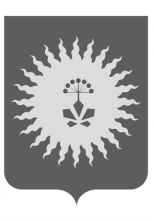 АДМИНИСТРАЦИЯАНУЧИНСКОГО МУНИЦИПАЛЬНОГО ОКРУГАПРИМОРСКОГО КРАЯПОСТАНОВЛЕНИЕ              05.05.2022                               с.Анучино                                   №  437    О внесении изменений в Постановление администрации Анучинского муниципального района от 08.05.2019г № 245 «Об утверждении конкурсной комиссии на предоставление субсидии в целях возмещения недополученных доходов юридическим лицам, индивидуальным предпринимателям осуществляющим обеспечение граждан твердым топливом (дровами) на территории Анучинского муниципального района и положения о конкурсной комиссии» (ред. от 20.02.2020 № 116)В соответствии с Федеральным законом от 06.10.2003 № 131-ФЗ «Об общих принципах организации местного самоуправления в Российской Федерации», Законом Приморского края от 16.09.2019 № 568-КЗ «Об Анучинском муниципальном округе», в целях приведения нормативных правовых актов администрации Анучинского муниципального округа Приморского края в соответствие с требованиями Закона Приморского края, Уставом Анучинского муниципального округа Приморского края, администрация Анучинского муниципального округа Приморского краяПОСТАНОВЛЯЕТ:	1. Внести изменения в Постановление администрации Анучинского муниципального района от 08.05.2019г № 245 «Об утверждении конкурсной комиссии на предоставление субсидии в целях возмещения недополученных доходов юридическим лицам, индивидуальным предпринимателям осуществляющим обеспечение граждан твердым топливом (дровами) на территории Анучинского муниципального района и положения о конкурсной комиссии» (ред. от 20.02.2020 № 116) следующие изменения:	1.1. слова по тексту «Анучинский муниципальный район» заменить на слова «Анучинский муниципальный округ Приморского края».	2.Общему отделу администрации Анучинского муниципального округа Приморского края (Бурдейной) опубликовать постановление в средствах массовой информации и разместить на официальном сайте администрации Анучинского муниципального округа Приморского края в информационно-телекоммуникационной сети «Интернет».	3.Настоящее постановление вступает в силу со дня его официального опубликования.	4.Контроль за исполнением настоящего постановления возложить на заместителя главы администрации Анучинского муниципального округа Дубовцева И.В.Глава Анучинского муниципального округа                                                              С.А. Понуровский                                                                                                                                        